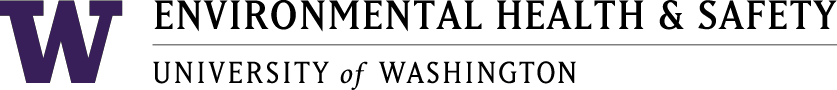 Health and Safety Committee 10
Meeting MinutesMay 18, 2020	1:00 pm – 2:00 pmOcean Sciences Building 203 *X=Present at meeting Meeting notes recorded by JM. AgendaCall to order Approval of minutesOARS Reports - AprilReport from U Wide, Covid safety plans, Open discussionAdjourn1. Call to Order: Meeting called to order at 1:02 pm 2. Approval of Minutes: Approved April minutes 3. OARS Reports 04-029 – ordered ergonomic mouse, different from work mouse, experienced finger spasming, swelling, pain, treated with pain reliever, had to wear finger splint – closed 4. Open Discussion/ Announcements - U-Wide meeting- New mask section on the EH&S COVID-19 website- New guidance allowing people on campus will be following the phase 1 guidelines - EH&S is working on contact tracing, plexiglass barriers- UPS/FedEx – goal is to have a system to sign for packages that doesn’t require a pen and paper - Slips/trips/falls – have improved because they were able to map dangerous areas during snomageddon - New OARS dashboard is available - UWPD still has security guards watching buildings - EH&S is in full force as needed, they are doing in person biohazard and fit testing and are ready to answer any questions or concerns. - Fieldwork Health and Safety Plan template - Fieldwork safety plans have been modified to accommodate COVID-19 considerations	- Should be self-quarantining 2 weeks prior to going on global and ocean classed vessels5. Adjourn: Meeting adjourned at 1:30 pm